Smlouva na poskytování záručního a pozáručního servisupodle § 2586 a násl. občanského zákoníku, uzavřená meziObjednatel:		Fakultní nemocnice BrnoSídlem: 		Jihlavská 20, 625 00 BrnoZastoupen: 		XXXXXXXXXXIČO:             		65269705DIČ:             		CZ65269705           Bankovní spojení:      Česká národní banka, č. ú.: 71234621/0710jako objednatelem (dále jen „Objednatel“), aPoskytovatel:	 NIMOTECH,s.r.o.Sídlem: 		 Šumavská 416/15, Ponava, 602 00 BrnoZastoupen: 		 XXXXXXXXXXIČO:             	            18825605DIČ:             		 CZ18825605Bankovní spojení: 	 UniCredit Bank Czech Republic and Slovakia, a.s. , č.ú.                                    1031513006/2700jako poskytovatelem (dále jen „Poskytovatel“).I.Předmět smlouvyPředmětem této smlouvy je záruční a pozáruční servis, opravy a provádění bezpečnostně technických kontrol v případě ZP - viz příloha A (dále též „zařízení“) a závazek Objednatele za toto plnění Poskytovateli zaplatit sjednanou cenu.Předmětem této smlouvy je dále sjednání závazku Poskytovatele dodat Objednateli řádně a včas náhradní díly k servisovaným zařízením, a to za podmínek sjednaných dále v této smlouvě, sjednání závazku Poskytovatele převést na Objednatele vlastnické právo k těmto náhradním dílům a dále sjednání závazku Objednatele řádně a včas dodané náhradní díly převzít a zaplatit za ně Poskytovateli sjednanou cenu.Záručním a pozáručním servisem se pro účely této smlouvy rozumí provádění servisu a revizí v případě ZP dle hlavy IX. zákona č. 268/2014 Sb., o zdravotnických prostředcích, ve znění pozdějších předpisů (dále jen „zákon o ZP“). Záruční a pozáruční servis obsahuje tyto činnosti:pravidelné bezpečnostně technické kontroly (dále jen „BTK“) dle § 65 zákona o ZP,opravy (v případě ZP dle § 66 zákona o ZP),revize (v případě ZP dle § 67 zákona o ZP),zkoušky dlouhodobé stability (ZDS)*,zkoušky provozní stálosti*,preventivní prohlídky (PP)*,provozní revize tlakové nádoby*,vnitřní revize tlakové nádoby*, tlakové zkoušky tlakové nádoby*jiné účtované výkony, předepsané výrobcem či zákonem, validace, kalibrace…**pokud je pro servisovaný přístroj relevantníII.Způsob a místo plněníBTK i další požadované kontroly, revize a zkoušky budou prováděny ve lhůtách a kvalitě dle pokynů a návodu výrobce. Opravy bude Poskytovatel provádět na základě dílčích objednávek Objednatele, a to písemných, nebo zaslaných prostřednictvím emailu nebo poštovní datové zprávy. Poskytovatel se zavazuje k nástupu na opravu vždy nejpozději do 48 hodin od doručení příslušné dílčí objednávky. Předpokládá se, že odstranění závady není závislé na dodávce náhradních dílů, pokud Poskytovatel neprokáže opak. V případě použití náhradního dílu se Poskytovatel zavazuje provést opravu nejpozději do 5 kalendářních dní ode dne oznámení vady Objednatelem, není-li mezi Poskytovatelem a Objednatelem s ohledem na charakter a závažnost vady písemně dohodnuta lhůta jiná. Poskytovatel u plánovaných oprav/BTK zašle minimálně dva pracovní dny předem informaci o servisním úkonu formou pozvánky z elektronického kalendáře na adresu ozt@fnbrno.czPoskytovatel je povinen při poskytování servisních služeb respektovat provozní podmínky Objednatele. Objednatel je povinen v rámci svých možností učinit všechna opatření k ochraně zařízení před neoprávněnými zásahy, zejména pak omezit okruh osob, které mají k zařízení přístup, zejména na osoby proškolené za účelem minimalizace nevhodného zásahu do zařízení.V záruční době jednotlivých zařízení uvedených v příloze č. 1 budou všechny opravy podle čl. I.4 písm. b) této smlouvy včetně případných náhradních dílů poskytovány zdarma. V záruční době budou zdarma poskytnuty také pravidelné bezpečnostně technické kontroly podle čl. I.4 písm. a) a revize podle čl. I.4 písm. c).Poskytovatel se zavazuje poskytnout Objednateli Objednatelem požadované školení nebo konzultace či instruktáž uživatelů přístrojů dle § 61 Zákona č. 268/2014 Sb., zákon o zdravotnických prostředcích, bez zbytečného odkladu, nejpozději pak do 1 kalendářního měsíce od vyžádání těchto služeb Objednatelem, pokud mají být služby poskytnuty osobně v místě sídla Objednatele. Poskytovatel se zavazuje poskytnout Objednateli bezplatně min. dvě školení/ instruktáže ročně.Jednotlivé dílčí závazky Poskytovatele se přitom budou považovat za splněné jejich předáním formou písemného protokolu, podepsaného oběma stranami. Místem plnění je Ústav patologie, FN Brno, Pracoviště Bohunice a Porodnice, Jihlavská 20, 625 00 Brno, kontaktní email: ozt@fnbrno.czProtokoly o provedených výkonech, kopie protokolů o provedených bezpečnostně technických kontrolách, servisních zásazích, revizích, kalibracích a validacích budou zasílány bezodkladně uživateli emailem ve formátu pdf, elektronicky podepsané, s označením souboru: xxxxxxxx_yyzz_aaa** Kde (xxxxx je inventární číslo, _ je dolní podtržítko, yy je rok (20 v případě r. 2020), zz je pořadové číslo protokolu/ výkazu v daném roce, aaa je zkratka činnosti (např. BTK, ER, PP, ZDS, TL1, TL5, TL9, VAL, KAL, OPR, …).V případě dodání náhradních dílů v souvislosti s poskytováním servisních služeb sepíší a podepíší zástupci smluvních stran předávací protokol či obdobný protokol. Poskytovatel i Objednatel jsou oprávněni v protokolu uvést jakékoliv záznamy, připomínky či výhrady; tyto se však nepovažují za změnu této smlouvy či dodatek k této smlouvě. Neuvedení jakýchkoliv (i zjevných) vad do protokolu neomezuje Objednatele v právu oznamovat zjištěné vady Poskytovateli i po dodání náhradních dílů v průběhu záruční doby.Okamžikem předání a převzetí náhradních dílů na základě předávacího nebo obdobného protokolu nabývá Objednatel vlastnické právo k náhradním dílům a přechází na Objednatele nebezpečí škody na náhradních dílech.III.Sankce a odstoupení od smlouvyIII.1. Pro případ prodlení Poskytovatele s plněním jeho závazků podle této smlouvy ve lhůtách podle čl. II odst. 1 se Poskytovatel zavazuje platit Objednateli smluvní pokutu ve výši 0,2 % ze součtu jednotkových cen pozáručních servisních služeb za každý započatý den prodlení. III.2. Objednatel je oprávněn vedle nároků z vad poskytnutých služeb a dodaných náhradních dílů uplatňovat i jakékoliv jiné nároky související s poskytnutými službami nebo dodanými náhradními díly (např. nárok na náhradu škody).III.3.  Uplatněná či již uhrazená smluvní pokuta nemá vliv na uplatnění nároku Objednatele na náhradu škody, kterou lze vymáhat samostatně vedle smluvní pokuty v celém rozsahu, tzn. částka smluvní pokuty se do výše náhrady škody nezapočítává. Zaplacením smluvní pokuty není dotčena povinnost Poskytovatele splnit závazky vyplývající z této smlouvy.IV.Cena a platební podmínkyObjednatel se zavazuje zaplatit Poskytovateli za jednotlivé úkony a související náklady cenu uvedenou v příloze č. 2 této Smlouvy.Součástí ceny podle čl. IV. 1 této smlouvy jsou veškeré ostatní náklady Poskytovatele na provedení příslušné poskytnuté servisní služby včetně dopravy a cestovních nákladů. K cenám bude připočtena DPH v aktuální výši.Cena práce za provádění servisních služeb bude stanovena jako součin hodinové sazby v Kč a počtu hodin odpracovaných na příslušném zařízení.Cena za poskytnuté servisní služby podle čl. I.4 písm. a) této smlouvy – provádění BTK – bude vypočtena součtem ceny BTK a nákladů na cestu do místa servisního úkonu a zpět. Cena za poskytnuté servisní služby podle čl. I.4 písm. b) této smlouvy – za provádění opravy – bude vypočtena součtem ceny práce, nákladů na cestu do místa servisního úkonu a zpět a pořizovací ceny zapracovaných náhradních dílů. Objednávky budou vystavovány na opravy, bezpečnostně technické kontroly (BTK) i další požadované kontroly, revize, zkoušky a náhradní díly. Nabídkové ceny jednotlivých náhradních dílů, které budou použity v případě pozáručního servisu, budou předem vzájemně odsouhlaseny, tzn. před provedením opravy – servisu.Ceny za poskytování pozáručního servisu se zavazuje Poskytovatel garantovat po dobu trvání této smlouvy. Po dohodě obou smluvních stran lze cenu upravit o inflační vlivy (tj. při změně kurzu CZK vůči EUR o více než 5%, případně při změně daňových sazeb, minimální mzdy, a to pouze v procentuální výši nepřesahující tyto změny).V případě, že cena servisního zásahu (vč. náhradních dílů) přesáhne částku 10 000,-Kč vč. DPH je nutný souhlas odběratele s cenovou nabídkou. Nabídku zašle dodavatel na odběratele, na adresu uvedenou v čl. II.6. Lhůta ode dne předložení do dne schválení cenové nabídky na náhradní díl se nezapočítává do lhůty na vykonání opravy. Částka přeúčtovaného poplatku na recyklaci elektroodpadu dle zákona č. 185/2001 Sb., o odpadech, ve znění pozdějších předpisů, bude ve faktuře uvedena zvlášť.Po ukončení servisního zásahu pověřená osoba převezme opravené zařízení, zkontroluje jeho správnou funkci a Poskytovateli potvrdí záznam o provedené práci.Cena poskytnuté servisní služby je splatná vždy po splnění celého závazku Poskytovatele ve lhůtě 60 dnů od doručení jejího vyúčtování (faktury) Objednateli. Pro případ prodlení s úhradou ceny díla se Objednatel zavazuje zaplatit Poskytovateli úrok z prodlení ve výši dle zákona. Úhrada ceny bude prováděna bezhotovostním převodem z bankovního účtu Objednatele na bankovní účet Poskytovatele. Dnem úhrady se rozumí den odepsání příslušné částky z účtu Objednatele.Faktura musí splňovat veškeré náležitosti daňového a účetního dokladu stanovené právními předpisy, zejména musí splňovat ustanovení zákona č. 235/2004 Sb., o dani z přidané hodnoty, ve znění pozdějších předpisů, a musí na ní být uvedena sjednaná cena a datum splatnosti v souladu se smlouvou, jinak je Objednatel oprávněn vrátit fakturu Poskytovateli k přepracování či doplnění. V takovém případě běží nová lhůta splatnosti ode dne doručení opravené faktury Objednateli.V případě, že v okamžiku uskutečnění zdanitelného plnění bude Poskytovatel zapsán v registru plátců daně z přidané hodnoty jako nespolehlivý plátce, má Objednatel právo uhradit za Poskytovatele DPH z tohoto zdanitelného plnění, aniž by byl vyzván jako ručitel správcem daně Poskytovatele, postupem v souladu s § 109a ZDPH. Pokud Objednatel uhradí částku ve výši DPH na účet správce daně Poskytovatele a zbývající částku sjednané ceny (tj. relevantní část bez DPH) Poskytovateli, považuje se jeho závazek sjednanou cenu za splněný. Dnem úhrady se rozumí den odepsání poslední příslušné částky z bankovního účtu Objednatele.Pokud Objednatel uhradí částku ve výši DPH na účet správce daně Poskytovatele 
a zbývající částku sjednané ceny (relevantní část bez DPH) Poskytovateli, považuje se jeho závazek uhradit sjednanou cenu za splněný. Dnem úhrady se rozumí den odepsání poslední příslušné částky z účtu Objednatele.Poskytovatel je oprávněn postoupit své peněžité pohledávky za Objednatelem výhradně po předchozím písemném souhlasu Objednatele, jinak je postoupení vůči Objednateli neúčinné.Poskytovatel je oprávněn započítat své peněžité pohledávky za Objednatelem výhradně na základě písemné dohody obou smluvních stran, jinak je započtení pohledávek neplatné.V.Kvalita zboží a odpovědnost za vadyPoskytovatel odpovídá Objednateli za kvalitu a úplnost provedených prací a za to, že poskytnuté servisní služby podle této smlouvy budou odpovídat tuzemským právním předpisům, technickým, hygienickým a jiným normám, a že bude mít vlastnosti dohodnuté nebo u těchto servisních služeb obvyklé, a to dobu záruční lhůty, která činí 6 měsíců ode dne vyhotovení servisního výkazu. Tato záruka platí jak na servisní práce, tak na dodané náhradní díly.Servis zdravotnického prostředku může vykonávat pouze právnická nebo podnikající fyzická osoba registrovaná Státním ústavem pro kontrolu léčiv jako osoba provádějící servis.Jde-li o zdravotnický prostředek s měřicí funkcí, musí být jeho servis vykonáván v souladu s jiným právním předpisem upravujícím oblast metrologie.Poskytovatel je povinen poskytovat služby ve vysoké kvalitě, odpovídající zadávacím podmínkám Objednatele a jeho oprávněným očekáváním. Poskytovatel se zavazuje poskytovat služby kvalifikovanými pracovníky, kteří jsou vyškoleni výrobcem zařízení a vlastní certifikáty vydané jim výrobcem, dle platných předpisů a norem.  V případě, že Poskytovatel neposkytne jednotlivá plnění řádně a včas, je povinen bezodkladně provést nápravu stavu.Záruka se nevztahuje na vady, které byly způsobeny neodbornými zásahy Objednatele, nedodržením provozních podmínek určených výrobcem zařízení a neodvratitelnou událostí nemající původ v provozu (např. zemětřesením nebo povodní). Poskytovatel prohlašuje, že plnění, které poskytne na základě této smlouvy, zcela odpovídá podmínkám stanoveným v zadávací dokumentaci uplatněné v zadávacím řízení, ve kterém byla nabídka Poskytovatele na poskytování služeb / dodávku náhradních dílů vybrána jako nejvhodnější.V případě dlouhodobé opravy (více než 72 hodin) se Poskytovatel zdarma zavazuje poskytnout a dodat Objednateli náhradní zařízení obdobných parametrů. Po doručení opraveného zařízení zpět Objednateli se Objednatel zavazuje vrátit náhradní zařízení Poskytovateli. Povinnosti Objednatele podle této smlouvy se vztahují i na náhradní zařízení.Objednatel je oprávněn vedle nároků z vad poskytnutých služeb a dodaných náhradních dílů uplatňovat i jakékoliv jiné nároky související s poskytnutými službami nebo dodanými náhradními díly (např. nárok na náhradu škody). Poskytovatel neodpovídá za škodu, která vznikla v důsledku zanedbání povinnosti Objednatele stanovené touto smlouvou.Všechny zjištěné vady je Objednatel povinen reklamovat ihned po jejich zjištění. Poskytovatel je povinen zjištěné a reklamované vady odstranit bez zbytečného odkladu, nebo v dohodnutém termínu. Pro případ sporu o oprávněnost reklamace se Objednateli vyhrazuje právo nechat vyhotovit k prověření jakosti díla soudně znalecký posudek, jehož výroku se obě strany zavazují podřizovat s tím, že náklady na vyhotovení tohoto posudku se zavazuje nést ten účastník sporu, kterému tento posudek nedal zapravdu.VI.Zveřejnění obsahu smlouvy, jiná ujednáníPoskytovatel prohlašuje, že si je vědom povinností vyplývajících zejména ze zákona 
č. 340/2015 Sb., zákon o registru smluv ve znění pozdějších předpisů a souhlasí se zveřejněním veškerých informací týkajících se závazkového vztahu vzniklého mezi Poskytovatelem a Objednatelem z této smlouvy, zejména vlastního textu této smlouvy. Zveřejnění provede Objednatel. Ustanovení zákona č. 89/2012 Sb., občanský zákoník, v platném znění, o obchodním tajemství, se nepoužije.VII.Závěrečná ujednáníOsoba podepisující tuto smlouvu jménem Poskytovatele prohlašuje, že podle stanov společnosti, společenské smlouvy nebo jiného obdobného organizačního předpisu je oprávněna smlouvu podepsat a k platnosti smlouvy není třeba podpisu jiné osoby.Jakékoliv změny či doplňky této smlouvy lze činit pouze formou písemných číslovaných dodatků podepsaných oběma smluvními stranami; odstoupení od smlouvy lze provést pouze písemnou formou.Objednatel i Poskytovatel mohou smlouvu ukončit písemnou výpovědí bez udání důvodu s tříměsíční výpovědní lhůtou, která počne běžet prvním dnem měsíce následujícího po doručení výpovědi druhé smluvní straně. Ze strany Poskytovatele lze tuto smlouvu vypovědět pouze z důvodu prodlení objednatele se zaplacením ceny díla o víc, než 3 měsíce. Poskytovatel prohlašuje, že se nenachází v úpadku ve smyslu zákona č. 182/2006 Sb., o úpadku a způsobech jeho řešení (insolvenční zákon), ve znění pozdějších předpisů, zejména není předlužen a je schopen plnit své splatné závazky, přičemž jeho hospodářská situace nevykazuje žádné známky hrozícího úpadku; na jeho majetek nebyl prohlášen konkurs ani mu nebyla povolena reorganizace ani vůči němu není vedeno insolvenční řízení.Poskytovatel prohlašuje, že vůči němu není vedena exekuce a ani nemá žádné dluhy po splatnosti, jejichž splnění by mohlo být vymáháno v exekuci podle zákona č. 120/2001 Sb., o soudních exekutorech a exekuční činnosti (exekuční řád) a o změně dalších zákonů, ve znění pozdějších předpisů, ani vůči němu není veden výkon rozhodnutí a ani nemá žádné dluhy po splatnosti, jejichž splnění by mohlo být vymáháno ve výkonu rozhodnutí podle zákona č. 99/1963 Sb., občanského soudního řádu, ve znění pozdějších předpisů, zákona č. 500/2004 Sb., správního řádu, ve znění pozdějších předpisů, či podle zákona č. 280/2009 Sb., daňového řádu, ve znění pozdějších předpisů.Ve věcech touto smlouvou neupravených se tato smlouva řídí platnými právními předpisy ČR, zejména ustanoveními § 2079 a násl. zákona č. 89/2012 Sb., občanského zákoníku, v platném znění.Smluvní strany se ve smyslu ustanovení § 89a zákona č. 99/1963 Sb., občanský soudní řád, dohodly, že místně příslušným soudem k projednání a rozhodnutí sporů a jiných právních věcí, vyplývajících z touto smlouvou založeného právního vztahu, jakož i ze vztahů s tímto vztahem souvisejících, je v případě, že k projednání věci je v prvním stupni věcně příslušný krajský soud, Krajský soud v Brně, a v případě, že k projednání věci je v první stupni věcně příslušný okresní soud, Městský soud v Brně.Tato smlouva se uzavírá se na dobu neurčitou.Tato smlouva je platná dnem podpisu oprávněných zástupců obou smluvních stran a nabývá účinnosti dnem jejího zveřejnění v registru smluv v souladu s § 6 zákona č. 340/2015 Sb., zákon o registru smluv ve znění pozdějších předpisů. V případě, že potvrzení o zveřejnění nezašle Poskytovateli přímo registr smluv do datové schránky Poskytovatele, zašle toto potvrzení Poskytovateli Objednavatel bez zbytečného odkladu po jeho obdržení od Registru smluv.Tato smlouva je sepsána ve dvou vyhotoveních stejné platnosti a závaznosti, přičemž Objednatel obdrží jedno vyhotovení a Poskytovatel obdrží jeho vyhotovení.Smluvní strany prohlašují, že se důkladně seznámily s obsahem této smlouvy, kterému zcela rozumí a plně vyjadřuje jejich svobodnou a vážnou vůli.V Brně dne							V Brně dneZa poskytovatele:					Za objednavatele:                                                                                                                   ……………………………………                            ……………………………………………….	XXXXXXXXXX			                     XXXXXXXXXXPřílohami této smlouvy jsou:Příloha  A -  Seznam servisovaných přístrojů včetně uvedení cen a kontaktů (2 listy) Příloha B - Doklad o splnění oznamovací povinnosti Poskytovatele, jakožto osoby provádějící servis zdravotnických prostředků, dle zák. č. 268/2014 Sb., o zdravotních prostředcích, ve znění pozdějších předpisů, pokud jsou servisované přístroje ZP dle zák.268/2014 v platném znění. 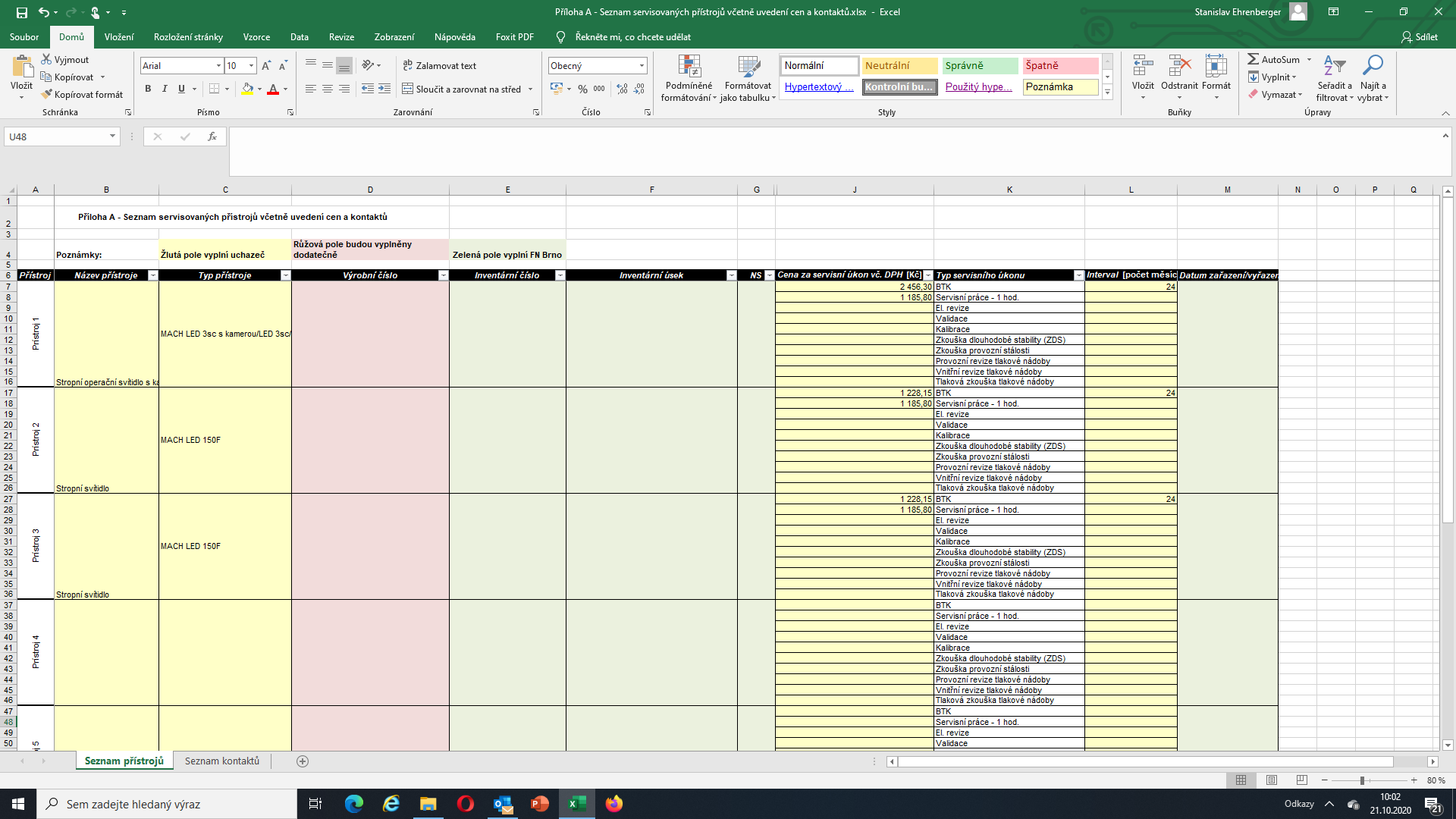 Dodavatel uvede:Dodavatel uvede:Dodavatel uvede:Cena 
bez DPH
[Kč]Sazba DPH
[%]Celkem
DPH
[Kč]Celkem
DPH
[Kč]Cena 
s DPH
[Kč]Hodinová sazba servisu technika
(účtováno po 1/4 hod.)Hodinová sazba servisu technika
(účtováno po 1/4 hod.)Hodinová sazba servisu technika
(účtováno po 1/4 hod.)980,0021 205,80205,801 185,80Cena dopravySazba za 1 kmSazba za 1 km0,000,000,00Cena dopravyPaušální částkaPaušální částka500,0021 105,00105,00605,00Ztrátová doba na cestě*Hodinová sazba
(účtováno bude po 0,25 hod.)Hodinová sazba
(účtováno bude po 0,25 hod.)0,000,000,000,00Ztrátová doba na cestě*Sazba za 1 kmSazba za 1 km0,000,000,000,00Ztrátová doba na cestě*Paušální částkaPaušální částka0,000,000,000,00Počet km z nejbližšího servisního střediskaPočet km z nejbližšího servisního střediskaPočet km z nejbližšího servisního střediska33333POZNÁMKAPOZNÁMKAPOZNÁMKADodavatel:Dodavatel:Dodavatel:Dodavatel:Dodavatel:Dodavatel:Adresa firmy:Adresa firmy:Adresa firmy:Nimotech s.r.o.Nimotech s.r.o.Nimotech s.r.o.Nimotech s.r.o.Šumavská 416/15Šumavská 416/15Šumavská 416/15Šumavská 416/15602 00 Brno602 00 Brno602 00 Brno602 00 BrnoKontaktní osoba:Kontaktní osoba:Kontaktní osoba:Stanislav EhrenbergerStanislav EhrenbergerStanislav EhrenbergerStanislav EhrenbergerTelefon:Telefon:Telefon:602491963602491963602491963602491963E-mail:E-mail:E-mail:ehrenberger@nimotech.czehrenberger@nimotech.czehrenberger@nimotech.czehrenberger@nimotech.czAutorizovaný servisAutorizovaný servisTyp přístroje:Typ přístroje:Mach LED 3 sc s kamerou/LED 3sc/monitor;MACH LED 150FMach LED 3 sc s kamerou/LED 3sc/monitor;MACH LED 150FMach LED 3 sc s kamerou/LED 3sc/monitor;MACH LED 150FMach LED 3 sc s kamerou/LED 3sc/monitor;MACH LED 150FMach LED 3 sc s kamerou/LED 3sc/monitor;MACH LED 150FAdresa firmy:Adresa firmy:Nimotech s.r.o.Nimotech s.r.o.Nimotech s.r.o.Nimotech s.r.o.Nimotech s.r.o.Karáskovo náměstí 20Karáskovo náměstí 20Karáskovo náměstí 20Karáskovo náměstí 20Karáskovo náměstí 20615 00 Brno615 00 Brno615 00 Brno615 00 Brno615 00 BrnoKontaktní osoba:Kontaktní osoba:Stanislav EhrenbergerStanislav EhrenbergerStanislav EhrenbergerStanislav EhrenbergerStanislav EhrenbergerTelefon:Telefon:602491963602491963602491963602491963602491963E-mail:E-mail:servis@nimotech.czservis@nimotech.czservis@nimotech.czservis@nimotech.czservis@nimotech.czNahlášení poruch
 (čas; od,do)Nahlášení poruch
 (čas; od,do)od 8 do15 hod. v pracovních dnechod 8 do15 hod. v pracovních dnechod 8 do15 hod. v pracovních dnechod 8 do15 hod. v pracovních dnechod 8 do15 hod. v pracovních dnech